КАТАР                                                                           РЕШЕНИЕ« 13 »     мая        2020 год             	     № 50        			       «   13  »    мая       2020 годО внесении изменений и дополнений в решение Совета сельского поселения Серафимовский сельсовет муниципального района Туймазинский район Республики Башкортостан от 21.07.2015 года №320 «О внесении изменений в Положение о бюджетном процессе в сельском поселении Серафимовский сельсовет муниципального района Туймазинский район Республики Башкортостан»Рассмотрев  протест Туймазинской межрайонной прокуратуры от 16.03.2020 года №7-1-2020 на решение Совета сельского поселения Серафимовский сельсовет муниципального района Туймазинский район Республики Башкортостан от 21.07.2015 года №320 «О внесении изменений в Положение о бюджетном процессе в сельском поселении Серафимовский сельсовет муниципального района Туймазинский район Республики Башкортостан" Совет сельского поселения Серафимовский сельсовет муниципального района Туймазинский район Республики Башкортостан РЕШИЛ:1.  Внести следующие изменения и дополнения в отдельные пункты  Положения о бюджетном процессе в сельском поселении Серафимовский сельсовет муниципального района Туймазинский район Республики Башкортостан (далее Положение), утвержденного решением Совета сельского поселения Серафимовский сельсовет от 21.07.2015 года №320:  исключить из п.8 ст.6 Положения право устанавливать ответственность за нарушение муниципальных правовых актов по вопросам регулирования бюджетных правоотношений в случаях и порядке, предусмотренных Бюджетным кодексом РФ.            п.7 ст. 38 Положения изложить в следующей редакции:       "верхний предел муниципального внутреннего долга и (или) верхний предел муниципального внешнего долга сельского поселения Серафимовский сельсовет по состоянию на 1 января года, следующего за очередным финансовым годом и каждым годом планового периода (очередным финансовым годом)".Глава  сельского поселенияСерафимовский сельсоветмуниципального районаТуймазинский район РБ                                                               А.Н.Нелюбин БАШКОРТОСТАН РЕСПУБЛИКАЋЫТуймазы районымуниципаль районыныңСерафимовка ауыл советыауыл биләмәhе Советы452780, Туймазы районы, Серафимовка ауылы,Девон урамы,2.Тел.(34782) 9-15-68; факс 9-15-68ИНН 0269005365ОГРН 1020202217034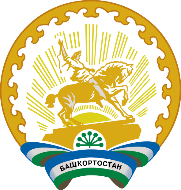 Совет сельского поселения Серафимовский сельсоветМуниципального района Туймазинский районРЕСПУБЛИКИ БАШКОРТОСТАН452780, Туймазинский район, с.Серафимовский,  ул.Девонская,2Тел.(34782) 9-15-68; факс 9-15-68ИНН 0269005365ОГРН 1020202217034